/06 RM04374MS – Excel 2007ATIVIDADE – PÁGINA: 331) Encontre os navios na planilha e ganhe a Batalha Naval.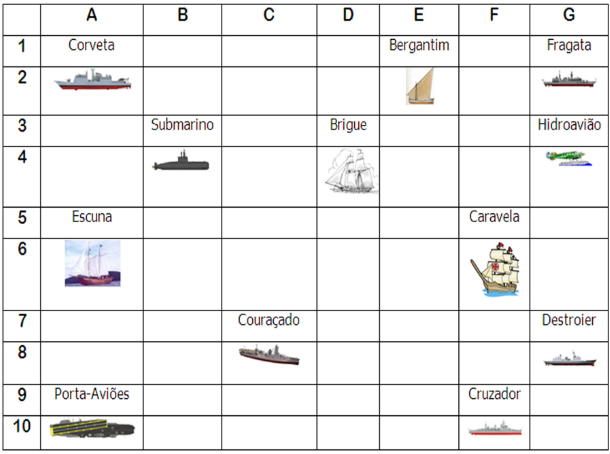 Escreva as células das imagens dos navios:Bergantim:  E,2                Brigue:  D,4                   Caravela: F,6Couraçado: C,8                 Cruzador:  F,10              Corveta: A,2 Destroier: G,8                    Escuna: A,6                   Fragata:G,2  Submarino:B,4                  Porta Aviões: A,10          Hidroavião: G,4MS – Excel 2007ATIVIDADE – PÁGINA: 342) Faça as seguintes operações matemáticas na planilha do Excel: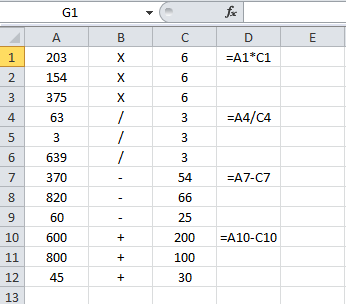 203 X 6 =  1218                       154 x 6 = 924        375 X 6 = 225063 : 3 =   21                         3 : 3 =   1                   639 : 3 = 213370 - 54 =216                        820 – 66 = 754            60 - 25 =35600 + 200 = 800                     800 + 100 = 900        45 + 30 =75 